Положение 
о проведении городского ежегодного семейного творческого конкурса"В ожидании чуда"1. Общие положения
1.1 Конкурс красоты «В ожидании чуда» (далее - конкурс) проводится ежегодно. Конкурс «В ожидании чуда» - мероприятие художественного уровня, требующее от организаторов и участниц серьезной подготовки.1.2. Конкурс красоты и талантов «В ожидании чуда» является открытым конкурсом. Любая девушка может принять участие в отборочном кастинге на конкурс, согласно условиям конкурса. 1.3. По результатам отборочного кастинга Организатор конкурса определяет круг участниц до 12 человек, попадающих в финальное шоу.  1.4.  Организатор конкурса оставляет за собой право отказывать в участии конкурса при отсутствии необходимых документов по условиям конкурса.2.Цели Конкурса
2.1. Повышение престижа семьи и семейных ценностей; 
2.2. Повышение культурного уровня восприятия будущей маме; 
2.3. Создание нового образа беременной женщины, как здоровой, активной, красивой, интеллектуально развитой личности, настроенной на счастливую семейную жизнь и успех в карьере, осознающей полную ответственность за рождение и воспитание здорового ребенка; 2.4. Привлечение внимания и повышение сознательности сильной половины общества; 2.5. Создание уникального общегородского события именно для будущих мам.3. Задачи Конкурса:3.1.  Популяризовать конкурс «В ожидании чуда» среди потенциальных участниц и их семей, зрителей, партнеров, спонсоров общественных и благотворительных организаций.3.2.  Предоставить конкурсанткам возможность реализовать свой творческий потенциал3.3.  Поддержка активно развивающегося модельного бизнеса, молодых модельеров,визажистов, парикмахеров, стилистов нашего города.3.4.  Эффективно способствовать повышению спроса на потребительские товары и услуги отечественных и местных производителей, организаций – партнеров конкурса.3.5.  Участие в культурных и благотворительных акциях.3.6.  Создать общественную площадку для пропаганды здорового образа жизни, нравственных и семейных ценностей.3.7 Взаимодействие и обучение со специалистами в области подготовки к родам и уходу за новорожденными4. Сроки и место проведения конкурса4.1.  Конкурс «В ожидании чуда» проводится в несколько этапов:Этап №1 – С 20 марта по 27 апреля 2023 г. прием заявок, регистрация в специальном разделе Конкурса на сайте susanin.news (Сусанин).Этап №2 – 24 апреля предварительная встреча всех участников (площадка и время будут известны ближе к дате встречи) Этап №3 - 30 апреля 2023 г. кастинг (площадка и время будут известны ближе к дате встречи). Самопрезентация до 3 минут, информация (фото/видео материалы, музыкальное сопровождение отправляются до 28.04.2023 года на почту организатора Конкурса mamaudmurtii@gmail.com) Этап №4 - с 1 мая по 31 мая 2023 г. лекции и мастер-классы с финалистами конкурса (согласно сетке плану)Этап №5 – с 17 по 31 мая 2023 г. фотоконкурс «Семейный объектив», он-лайн голосование на сайте susanin.news (Сусанин)Этап №6 - 03 июня 2023 года финал конкурса в Филармонии в 15:005. Условия участия в конкурсе5.1. В конкурсе могут принять участие жительницы Удмуртской Республики, срок беременности которых достигает от 20-х недель, но не более 35 недель на момент финального шоу.
5.2. Фотографии, представленные участницами, возврату не подлежат и могут быть использованы организаторами Конкурса для подготовки фотовыставки, фотопрезентации, с уведомлением участницы и соблюдением всех авторских прав. 
5.3. В случае невозможности какой-либо из претенденток принять участие в Конкурсе (болезнь или другие обстоятельства) оргкомитет вправе принять решение о замене конкурсантки, но не позднее, чем за 5 дней до даты проведения Конкурса. 
5.4. Участницы конкурса обязательно должны наблюдаться в одной из городских поликлиник, не иметь медицинских противопоказаний для участия в конкурсе и получить разрешение на участие от своего лечащего врача. 
5.5. Поликлиники города предоставляют на участие в конкурсе по 2 кандидатуры от каждой поликлиники. Всего в заключительном этапе конкурса примет участие до 12 конкурсанток. 
5.6. После предварительного отбора будущие конкурсантки приглашаются для участия во 2 этапе. 
5.7. Регистрация на участие в конкурсе проходит с 20 марта по 27 апреля 2023 года включительно на платформе сайте susanin.news (Сусанин) в специальном разделе Конкурса.
5.8.  Участницы, прошедшие кастинг конкурса и допущенные к участию в финале конкурса «В ожидании чуда» на протяжении 1 месяца будут заниматься срежиссером-постановщиком, хореографом, стилистом, фотографом. Принимать участие впрезентациях, пресс-конференциях конкурса, в благотворительных мероприятиях, а также мастер-классах, лекциях.5.9. Участницы, прошедшие в финал, оплачивают организационный взнос на расходные материалы в размере четырех тысяч рублей (4000 рублей). 5.11.  Финал проводится по классическим канонам конкурса красоты с элементамишоу-программы.5.12. Каждая девушка, прошедшая кастинг, должна будет подготовить к финалу конкурса творческий номер, продолжительностью 2,5 – 3 минуты.6. Жюри конкурса и награждение6.1.  В состав жюри приглашаются представители администрации города, известные политические деятели, специалисты в области культуры, средств массовой информации, деятели общественности, звезды шоу-бизнеса, министерство здравоохранения, учредители и спонсоры (партнеры) конкурса «В ожидании чуда».6.2.  Отбор участниц в процессе конкурса идет по состязательному принципу. 6.3.  Оценка выступлений конкурсанток ведется на основе следующих показателей: эрудиция, общительность, обаяние, внешние данные, умение держаться, творческие способности и таланты, степень оригинальности, общие впечатления.6.4.  Решение жюри пересмотру не подлежит.7. Ход конкурса для беременных "В ожидании чуда". 
7.1. Конкурс будет состоять из 3 основных заданий, которые требуют дополнительной подготовки участниц: 
1 задание – «Презентация». Участница, заранее продумывает свой образ. Готовит костюм. В форме диалога с ведущим участница презентует себя и свой образ. 
Оценивается: 
• красота и оригинальность костюма 
• гармоничность внешнего образа 
• оригинальность и неординарный подход в собственной презентации 
2 задание – «Творческий конкурс». Участнице необходимо представить себя в творческой форме. В данном конкурсе допускается присутствие группы поддержки,мужа, всей семьи. Номер не должен превышать более 3 минут. 
Оценивается: 
• оригинальность подачи; 
• создание образа; 
• артистичность; 
• творческое и исполнительское мастерство; 
• харизматичность 
3 задание – «Общий танец». Участницы красиво танцуют с партнёром заранее подготовленный и отрепетированный танец на сцене. 
Оценивается: 
• пластика и грация пары 
• оригинальность подачи образа 
7.2. В ходе конкурса состоится конкурс для пап и викторина с призами среди гостей праздника. 
8. Награждение участниц конкурса "В ожидании чуда". 
8.1. Выступление участниц будет оценивать высококомпетентное жюри. Всем участницам будет присвоена своя номинация. 
8.2. Максимальная оценка каждого конкурсного задания – 5 баллов. Победители Конкурса определяются по сумме баллов, набранных в ходе выполнения конкурсных заданий. 
8.3. Расширение и утверждение списка поощрительных призов и титулов – прерогатива Оргкомитета и спонсоров Конкурса. 
8.4. Победители и участницы конкурса награждаются дипломами и ценными подарками. 
8.5. Призы предоставляются партнерами в качестве сертификатов либо в иной форме на свои товары и услуги, но не в денежном форме. 
8.6. Заключительное положение. 
! Организатор оставляет за собой право оперативно вносить дополнения и изменения в текст настоящего положения и прочие документы, регламентирующие процесс подготовки и проведения мероприятия.9.  Организаторы конкурса9.1.  Главным организатором конкурса красоты среди беременных женщин «В ожидании чуда» является общественная организация "Мамы Удмуртии" при поддержке: Министерства Здравоохранения Удмуртской Республики и БУЗ УР «1 РКБ МЗ УР» Перинатальный центр9.2. Соорганизатор конкурса красоты среди беременных женщин «В ожидании чуда» ООО «Комос-Медиа» и Информационное агентство «Сусанин».10. Спонсоры и партнеры конкурса 10.1.  Для обеспечения, расходной части бюджета, Организатор конкурса привлекает Спонсоров, партнеров, благотворителей. Спонсором, партнером, благотворителем конкурса признается юридическое или физическое лицо, разделяющие цели и задачи конкурса, внесшие вклад в денежной или в иной форме. 10.2.  Все вопросы, взаимоотношения спонсоров, партнеров, благотворителей и Организаторов конкурса определяются в рамках соответствующих Договоров (соглашений), которые заключаются в соответствии с действующим законодательством и по согласованию с Организатором конкурса. 11. Заключительные положения 11.1.  Организатор конкурса оставляет за собой право оперативно вносить дополнения и изменения в текст настоящего Положения и прочие документы, регламентирующие процесс подготовки и проведения мероприятия. 11.2. Организатор конкурса обладает эксклюзивными правами на фото/видеоматериалы, которые готовятся во время всего конкурса и на всех его этапах. Организатор оставляет за собой право на размещение фото/видео материалов в СМИ или других форматах.11.3. Регистрация участия в конкурсе подразумевает принятие всех его условий и правил, оговоренных в данном регламенте.11.4. Участник может быть исключен из конкурса по решению организаторов в случае несоблюдения правил и несоответствия условиям конкурса.11.5. Ответственность за соблюдение авторских прав работы (стихи, музыкальное сопровождение, фото/видеоматериалы), участвующих в Конкурсе, несет автор, исполняющий и приславший данную работу на Конкурс.2023 год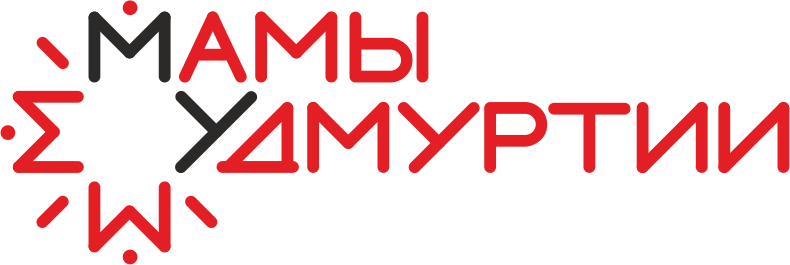 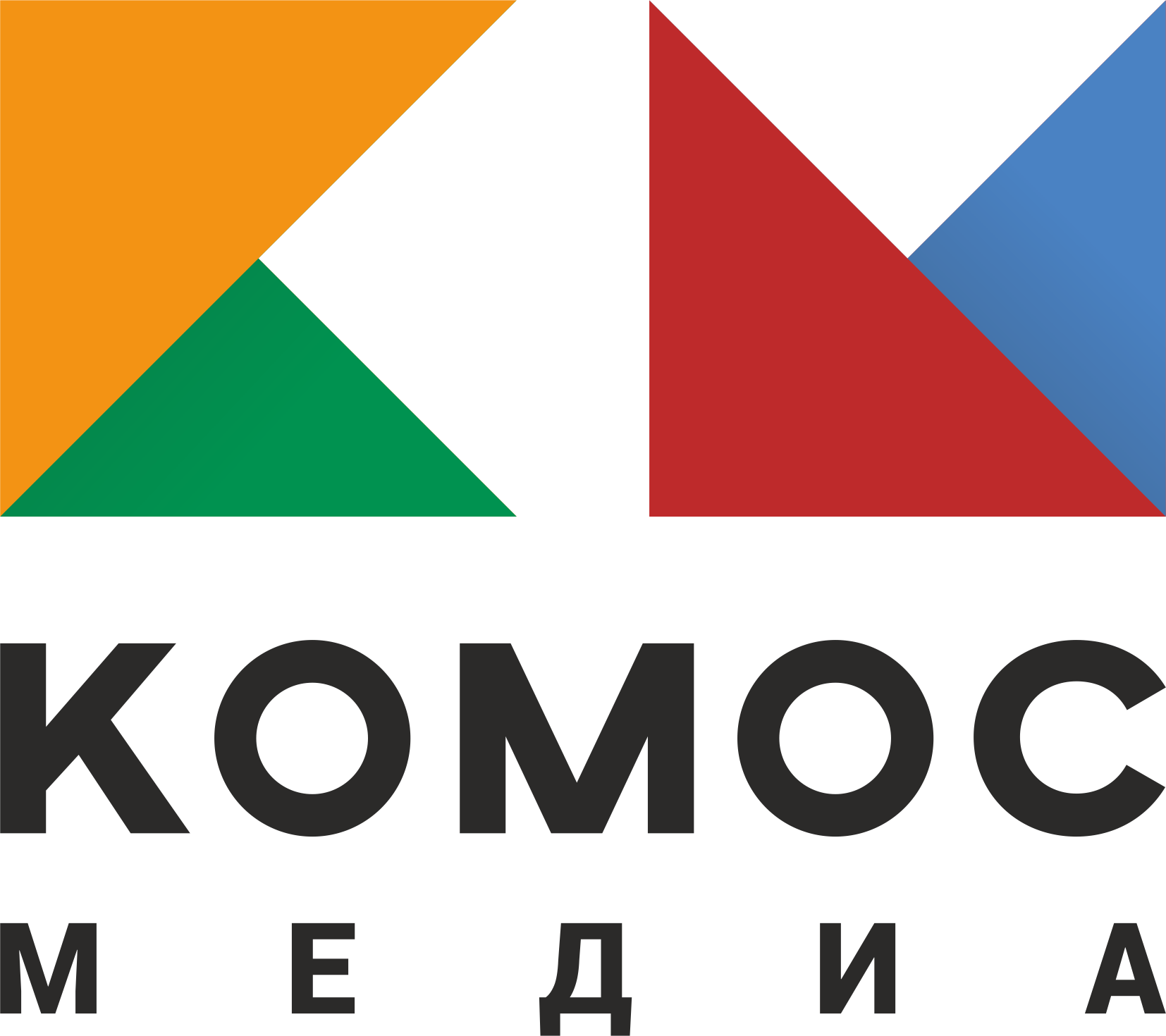 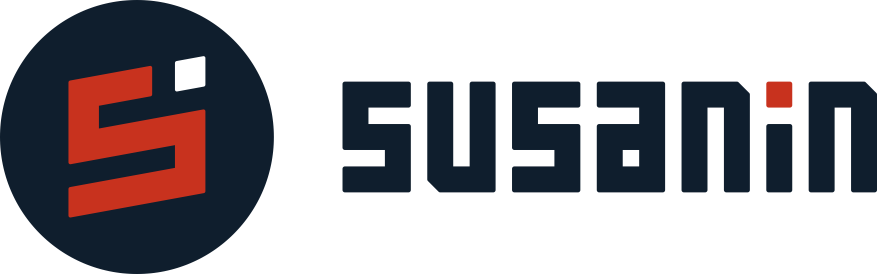 